К проверке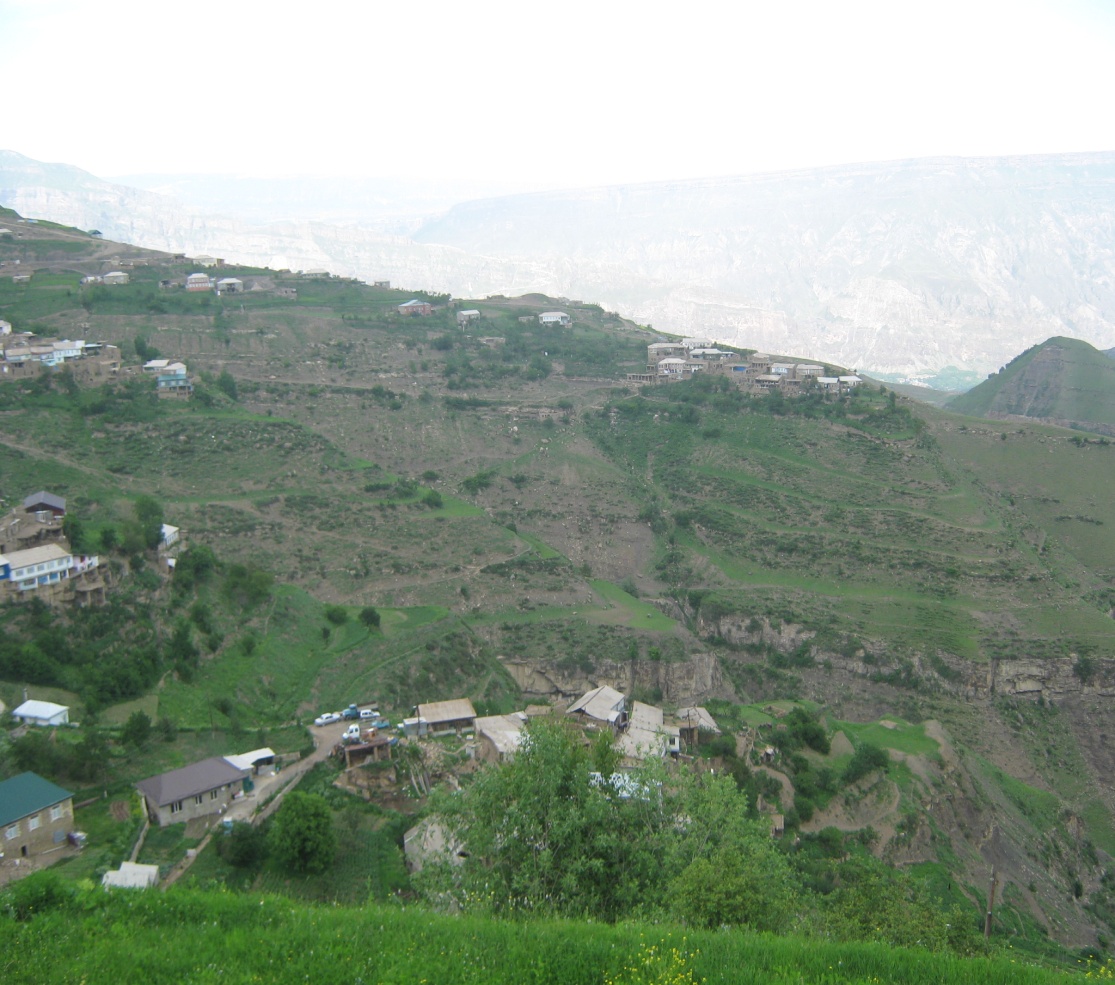 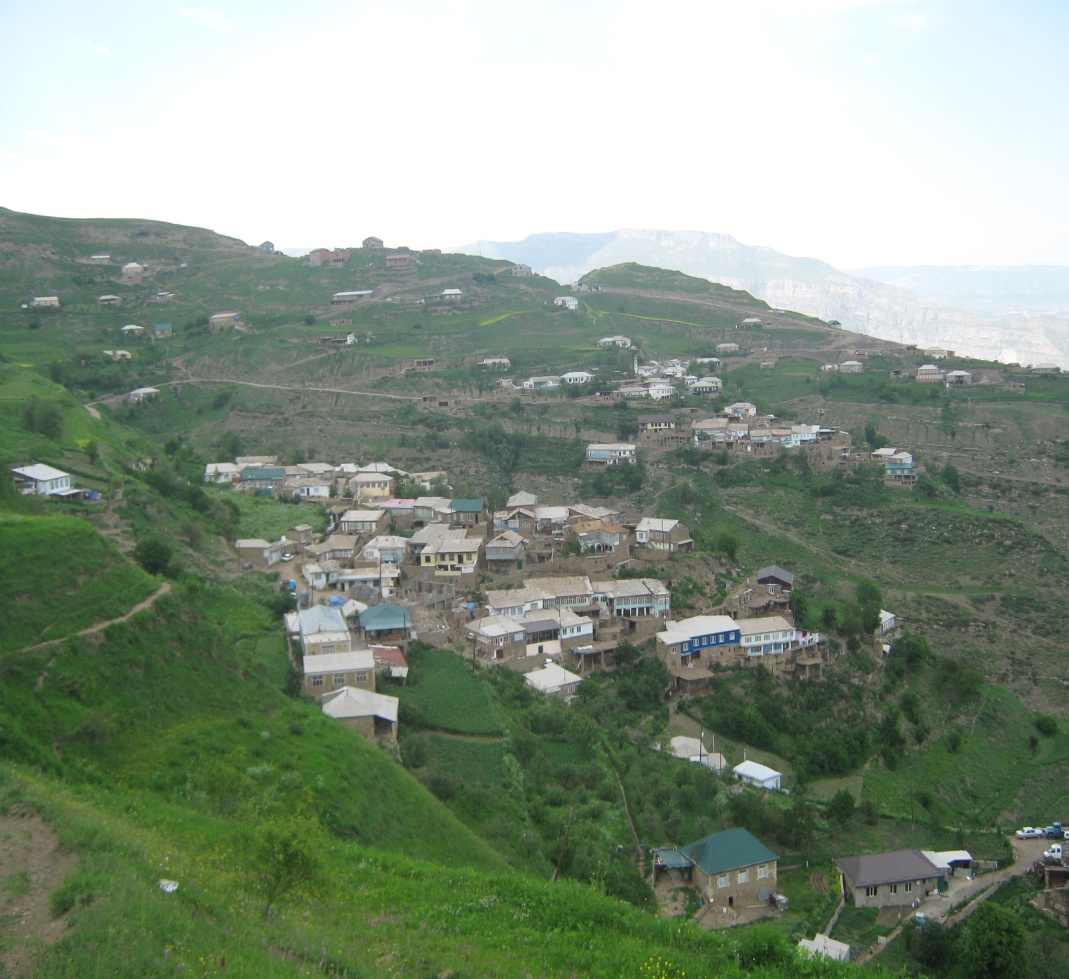 Митлиуриб … Прекрасный уголок, уникальное, живописное село, утопающее в зелени, красоте белых берез,и лип  аромате медовых запахов, расположенное  на  юго – восточной части Шамильского района, на против с.Телетль, восточнее с Уриба, рельеф селения неровный гористый. На административной территории села имеется очень много склонов , холмов и скал. Самая большая гора вблизи села – «Тилимеэр» или «Седлогора» , которая расположена восточнее от села на расстоянии 4-5 км. На территории села имеются небольшие леса под названием «Росдал» «Цебе рохь» Село граничит с востока с селом Телетль, с запада с селом Уриб, с юга с селом Зиуриб , с юго-запада селом Кахиб, На границе с селением Телетль протекает речка «Т1екьадерил лъар» «Телетлинская речка» . Село разбросано на несколько маленьких образований: Митлиуриб, Бакда, Руккельта , причиной образования таких авалов является то, что жителям было выгодно пасти скот на хуторах. По данным местных аксакалов данная территория ранее принадлежала джамаату селения Телетль .В летнее время жители селения Телетль  приходили на данную территорию для выполнения летних полевых работ. В обеденное время женщины –  крестьянки собирались на отдых в сарай  высотой 10-12 м. Когда наступало время обеда женщины крестьянки кричали друг- другу «Рилъа ясал макьил гьороре кьижизе» то подтверждает 90 летний  Ибрагимов Магомед . В этот период было сожжено село Телетль – это было приблизительно конец 17 века начало 18 века. Людям стало трудно жить в селении . Они были вынуждены переселиться в близ лежащие хутора (мархьо) . Одним из таких хуторов  был «Макьигьор» Таким образом, в последующем «Макьигьор» люди стали называть Микьигьориб , откуда и произошло название села Митлиуриб.Первым основателем села был человек по имени  Алибацилав  это подтверждал ныне покойный Чаназаров Гимбат. Доказательством тому является над могильные плиты , где указана дата  по мусульманскому летосчитанию на арабском языке (1200 год) 1730 год. Это дает нам возможность утверждать , что начиная с этого момента люди переселились сюда  на постоянное жительство.В таком замечательном месте  расположена наша  на вид самая обыкновенная, без всяких суперархитектурных  изысков сельская школа, имеющая вековую  историю, традиции,   обычаи и культуру.  Здесь идет общение ребенка с природой, «очеловечивание» природы, «терапевтическое» воздействие красоты на ребенка…И в этом оазисе живут и учатся наши дети!В нашей  школе:1. Обучение и воспитание освещаются высокой целью. Абсолютной целью, мерой всех вещей является ребенок, личность. Считаем, что школа хороша, если в ней хорошо каждому ребенку  и взрослому.2. Здесь воспитание и обучение эффективно. Для педагогов личность школьника – главная ценность и основной объект заботы.3. Высокая требовательность к ученику включает в себя уважение  к его человеческому достоинству.4. Творчество учителя - важнейший признак педагогической культуры.В школе  творчески  работающий коллектив, осваивающий инновационные технологии обучения на проблемной, дифференцированной,  инновационно-коммуникационной и развивающей основе. Школа  работает как Школа Творчества  и Успеха. Эта воспитательная система стала победителем  на  районном и Республиканском  уровне. Педагоги и учащиеся   участвуют в районных  конкурсах. Направления  работы:сохранения здоровья  подрастающего поколения;использование современных технологий;патриотическое  воспитание;трудовое и профессиональное  воспитание;этнокультурное и краеведческое.Исходя из этого, можно представить образ выпускника, соответствующего следующим критериям:Умение трудиться и уважать труд других.Забота о благе и духовности своей семьи.Образованность, целеустремленность, любознательность, умение получать знания и использовать их на практике.Ответственность за судьбу Родины, общества, семьи.Бережное отношение к историческому и духовному наследию России.Выполнение гражданского долга перед Отечество.В школе сильна власть идей добра, справедливости, нравственности!Стимулом работы является признание нашего труда нашими  воспитанниками, длякоторых  школа  стала родной.Рады будем встречи  у нас в гостях!